ホストファミリー講座2019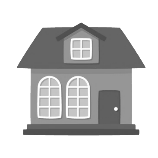 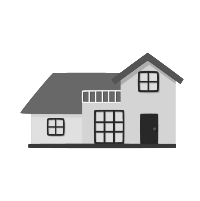 参 加 申 込 書
 メールnia5@niigata-ia.or.jp またはFAX 025-249-8122にてお申込み下さい。※定員を超えた場合のみ、開催日の前日までにご連絡します。申込用紙に記入いただいた内容は、本件に関する連絡以外には使用いたしません。申込締切長岡会場：8月13日（火）必着申込締切新潟会場：8月19日（月）必着申込締切上越会場：8月26日（月）必着氏　名フリガナフリガナ氏　名住　所連絡先〒　　　-　　　〒　　　-　　　住　所連絡先電話住　所連絡先F A X住　所連絡先E-mail参加会場□8/18(日)長岡市   □8/25(日)新潟市   □8/31(土)上越市□8/18(日)長岡市   □8/25(日)新潟市   □8/31(土)上越市参加人数　　　　　名　　　　　名留学生・ALTホームステイ受入れ体験【10/5(土)～6(日)実施】※8月ホストファミリー講座受講者が対象です。□ 受入れを希望します。□ 受入れは希望しません。□ 検討してから決めたい。→応募締切は9/6（金）です。□ 受入れを希望します。□ 受入れは希望しません。□ 検討してから決めたい。→応募締切は9/6（金）です。ホームステイ受入れ経験□ ある（回数：　　　回）　　　　□ ない□ ある（回数：　　　回）　　　　□ ないご要望など